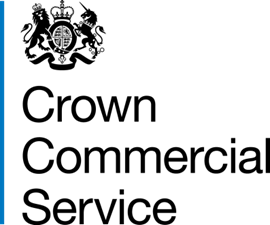 Call-Off Schedule 20 (Call-Off Specification) This Schedule sets out the characteristics of the Deliverables that the Supplier will be required to make to the Buyers under this Call-Off ContractCONTENTS1.	PURPOSE	32.	BACKGROUND TO THE CONTRACTING aUTHORITY	33.	Background to requirement/OVERVIEW of requirement	34.	definitions	35.	scope of requirement	36.	The requirement	47.	key milestones and Deliverables	48.	MANAGEMENT INFORMATION/reporting	49.	volumes	410.	continuous improvement	511.	Sustainability	512.	quality	513.	PRICE	514.	STAFF AND CUSTOMER SERVICE	515.	service levels and performance	516.	Security and CONFIDENTIALITY requirements	617.	payment AND INVOICING	618.	CONTRACT MANAGEMENT	619.	Location	6PURPOSEReplacement IT LAN Hardware and Software is required in order to mitigate ongoing obsolescence issues with a LAN used in support of MOD Test Equipment.BACKGROUND TO THE CONTRACTING aUTHORITYThe Defence Electronic Components Agency (DECA) is responsible for the maintenance and repair of a wide range of military use electrical and avionic components.Background to requirement/OVERVIEW of requirementIntrinsic to DECA's capability is the successful use of General Purpose Automated Test Equipment (GPATE).  A LAN is used in support of the GPATE for the development and storage of test programmes.definitions Not Required. scope of requirement The scope of the requirement is detailed in the table below.  Alternative but equivalent options will be considered. Any alternatives proposed will have to be confirmed as suitable by the Contracting Authority:The requirementThe requirement is limited to the provision of the equipment/licences detailed above and its delivery to DECA, Sealand, Flintshire.No training, skills transfer, installation or acceptance testing is to be delivered by the Supplier.key milestones and DeliverablesThe following Contract milestones/deliverables shall apply:MANAGEMENT INFORMATION/reportingNot RequiredvolumesAs specified in the Section 5.1.1continuous improvement. Changes to the way in which the Services are to be delivered must be brought to the Authority’s attention and agreed prior to any changes being implemented.SustainabilityDECA is an executive agency of the Ministry of Defence.The Ministry of Defence’s sustainability strategic approach can be viewed at the following link: https://assets.publishing.service.gov.uk/government/uploads/system/uploads/attachment_data/file/973707/20210326_Climate_Change_Sust_Strategy_v1.pdf qualityThe Contracting Authority must confirm that any alternatives to the equipment in Section 5.1 are suitable All items delivered must come undamaged in the original sealed. The Contracting Authority have the right to reject any items that do not meet this requirement. PRICETotal cost must not exceed £80,000 vat ex.  All items within the table under ‘Scope of Requirement’ section must be individually priced.Prices are to be submitted via the e-Sourcing Suite Attachment 4 – Price Schedule excluding VAT and including all other expenses relating to Contract delivery.STAFF AND CUSTOMER SERVICEThe Supplier shall provide a sufficient level of resource throughout the duration of the Contract in order to consistently deliver a quality service.The Supplier’s staff assigned to the Contract shall have the relevant qualifications and experience to deliver the Contract to the required standard. The Supplier shall ensure that staff understand the Authority’s vision and objectives and will provide excellent customer service to the Authority throughout the duration of the Contract.  service levels and performanceThe Authority will measure the quality of the Supplier’s delivery by:The Authority reserves the right to reject any material that is not delivered in sealed original packaging. Security and CONFIDENTIALITY requirementsAll deliverable items must come in sealed boxes.payment AND INVOICING Payment can only be made following satisfactory delivery of all agreed certified products and deliverables. Before payment can be considered, each invoice must include a detailed elemental breakdown of work completed and the associated costs. Invoices should be submitted to via Exostar.CONTRACT MANAGEMENT Attendance at Contract Review meetings shall be at the Supplier’s own expense.Location The location of the Services will be carried out at REDACTED TEXT under FOIA Section 40, Personal Information.ItemManufacturerPart Number/SpecificationQuantityFile Servers & Domain ControllersDellPowerEdge T550Order Code: pet5509aSee Annex A to Statement of Requirements - PowerEdge_T550_Server_Specification4WorkstationsDellPrecision Tower 5820Order Code: xctopt5820corexemeaSee Annex B to Statement of Requirements - Precision_Tower_5820_Specification5Hard Drives for Servers & WorkstationsWestern DigitalWD121KRYZ30KVM SwitchAtenCS19141Network Packet SwitchesCiscoCBS250-48T-4G8PrinterXeroxVersalink C7000N2PCsDellOptiplex 3000 TowerOrder Code: gctoo3000mt_vpSee Annex C to Statement of Requirements - OptiPlex_3000_Tower_Specification5Ruggedised Hard DrivesLaCieSTJJ50004004User Computer Account LicencesMicrosoftUser CALs for Server 202230Solaris Operating SystemOracle3 year licence for 2 socket server1Anti MalwareMcafeeEndpoint Security35Database SoftwareMicrosoftAccess (Stand alone, not subscription)8Retail Windows Desktop operating systemMicrosoftFQC-105288PDF EditorFoxitPDF Editor Pro(One Time Licence, not Subscription)1MonitorsAcerV277BI (UM.HV7EE.020)8Milestone/DeliverableDescriptionTimeframe or Delivery Date1Equipment and software delivery to DECA SealandBefore the end of March 2023KPI/SLAService AreaKPI/SLA descriptionTarget1DeliveryThe timely delivery of all required hardware and software.Before end of March 20232ProductAll delivered material will be in sealed original packaging.On Receipt Inspection